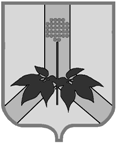 АДМИНИСТРАЦИЯ ДАЛЬНЕРЕЧЕНСКОГО МУНИЦИПАЛЬНОГО РАЙОНАпроект ПОСТАНОВЛЕНИЕ г. ДальнереченскОб отмене постановления администрации Дальнереченского муниципального района от 07.02.2019 г. № 46-па "Об утверждении перечня видов муниципального контроля и органов местного самоуправления Дальнереченского муниципального района, уполномоченных на их осуществление"	В соответствии с Федеральным законом от 06.10.2003 № 131-ФЗ "Об общих принципах организации местного самоуправления в Российской Федерации", в целях приведения правовых актов в соответствие с действующим законодательством, руководствуясь Уставом Дальнереченского муниципального района, администрация Дальнереченского муниципального районаПОСТАНОВЛЯЕТ:1. Отменить постановление администрации Дальнереченского муниципального района от 07.02.2019 г. № 46-па "Об утверждении перечня видов муниципального контроля и органов местного самоуправления Дальнереченского муниципального района, уполномоченных на их осуществление".2. Контроль за исполнением настоящего постановления возложить на заместителя главы администрации Дальнереченского муниципального района Приморского края Попова А.Г.3. Настоящее постановление вступает в силу со дня его обнародования в установленном порядке.ГлаваДальнереченского муниципального района                                       В.С. Дернов